S2 Fig. Confirmation of Trpm7 knockdown in INS-1 cells.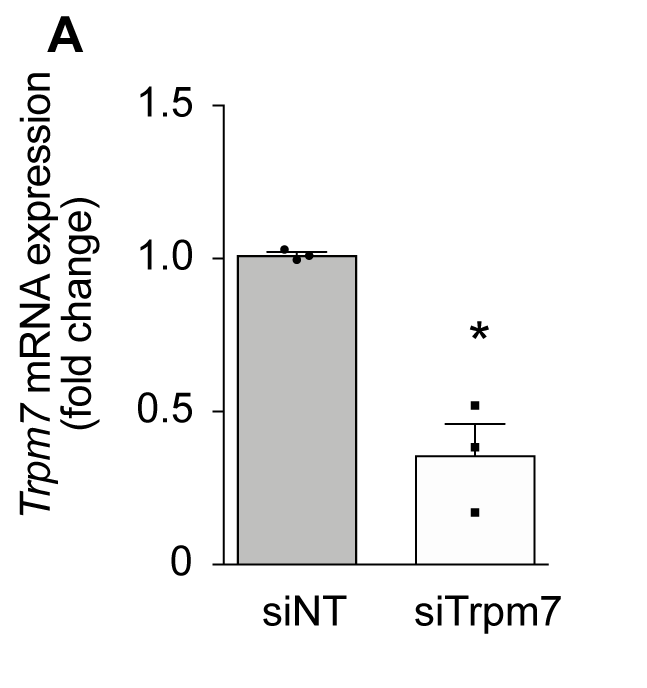 (A) RT-qPCR of Trpm7 mRNA in INS-1 cells (n=3 experiments, 3 replicates each) following transfection with siNON-targeting (siNT) (solid bar) or siTrpm7 (open bar). mRNA expression levels were determined by quantitative RT-qPCR and normalized to Actb expression. Data are expressed relative to siNT. ∗, p < 0.05, Student’s t-test (two-tailed).